Activity 1. The Salt Mines of the The main stopping point of caravans moving south across the desert was the salt mines of Targhaza. In this activity, you will find out how the salt was obtained and why it was so important in the West African trade networks.Access Trans-Saharan Gold Trade. Find Targhaza, and . 1.  Describe where they are.Go to The Topic: Salt. 2. What are the main uses of salt?Access Saharan Salt Trade. 3. What are two ways of obtaining salt in the ? Now go to Salt-hauling camel trains. Scroll down to “Biblical Scene.” 4.  Who mined the salt in ancient times?Access On the Edge of Timbuktu. Click on the video entitled Trek to the salt mines of Taoudenni. 5.  Write a short summary.Activity 2.  Corners the Gold MarketThe salt that was brought down from the  was usually traded for gold. The gold was mined in the forests of , near the source of the , and carried downstream to the markets along the  in dugout canoes. Many local merchants became quite wealthy. , ’s first kingdom, depended upon income from trade. It became so rich it was known as the .Access the Map of salt and gold mines. These are the major salt mines (near Targhaza) and the gold mines (in the regions of the upper ). Return to Trans-Saharan Gold Trade. Locate the gold fields.6.  Describe their location.  Be specific.Go to Ghana Empire, After reading the text, click on the map to enlarge it. Now go to Ghana Empire. 7.  What are some of the other products traded in ? 8.  How did the ruler of  make a big profit? SKIP!! Go to Mali: Geography and History. Scroll down to History, then read paragraph 8 (beginning “trade took place far from the gold mines…”) Discuss the “silent trade.” What might have been the reasons for this unusual practice?As king of the  of , ’s ruler made certain that he looked the part.Access Ancient Ghana. Scroll to the box entitled Royalty Gorgeously Attired. Click on the audio and listen to a description of the king and his court as recorded by an Arabic visitor.  9.  Write a short summary.  Activity 3. Muslim Merchants Flock to The expansion of Islam across  in the 7th century led to a great increase in West African commercial activities, as Muslim merchants became actively involved in the trans-Saharan trade routes.Access Islam, a link through EDSITEment-reviewed resource Internet Public Library. 10.  Define the words Islam and Muslim. 11.  Who was Muhammed? 12.  What is the Qur’an? 13.  What is a mosque? 14.  Where is , and what is its importance to Islam? Now go to The Birth of Islam, from the Metropolitan Museum of Art website. 15.  What does the word Qur’an mean? 16.  What are the teachings of the Qur’an? 17.  What is the Ka’ba? Explain the change in color.  18.  Who were the caliphs? 19.  In what direction did Islam first expand from ?Go to Trans-Saharan Gold Trade. Read the first section: Gold Trade and the Kingdom of Ancient Ghana. 20.  Why did people in the north want the African gold? Return to Ancient Ghana. Scroll down to the sections entitled Islam and Muslims in Africa. 21.  Did Islam coexist peacefully with local tribal religions? 22.  How do you think Muslims in other parts of the world might have thought about this? 23.  Could there have been pressure for the African rulers to convert?On the map of  label:The The  The The The  24. Define :a) Savannasb) Cataractsc) Desertificationd) BantuShade the map by geographic region: (Map on page 342)DesertsRain forestsSavannahsDry woodlands25. How was settlement of Africa affected by the geography?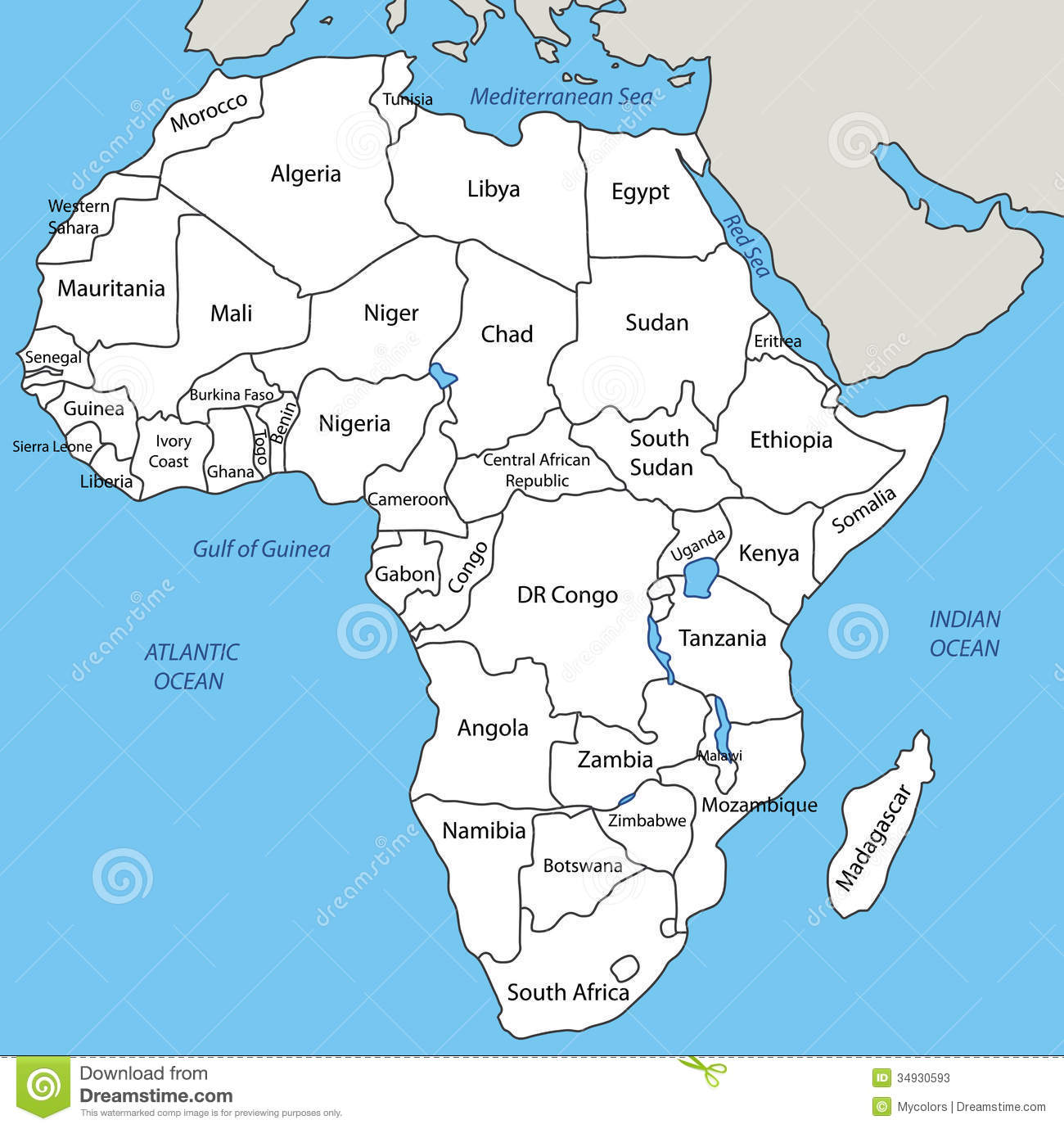 